Second Application with UC International?Here’s how to make it easier.Login to studyabroad.uc.edu with your 6+2 campus login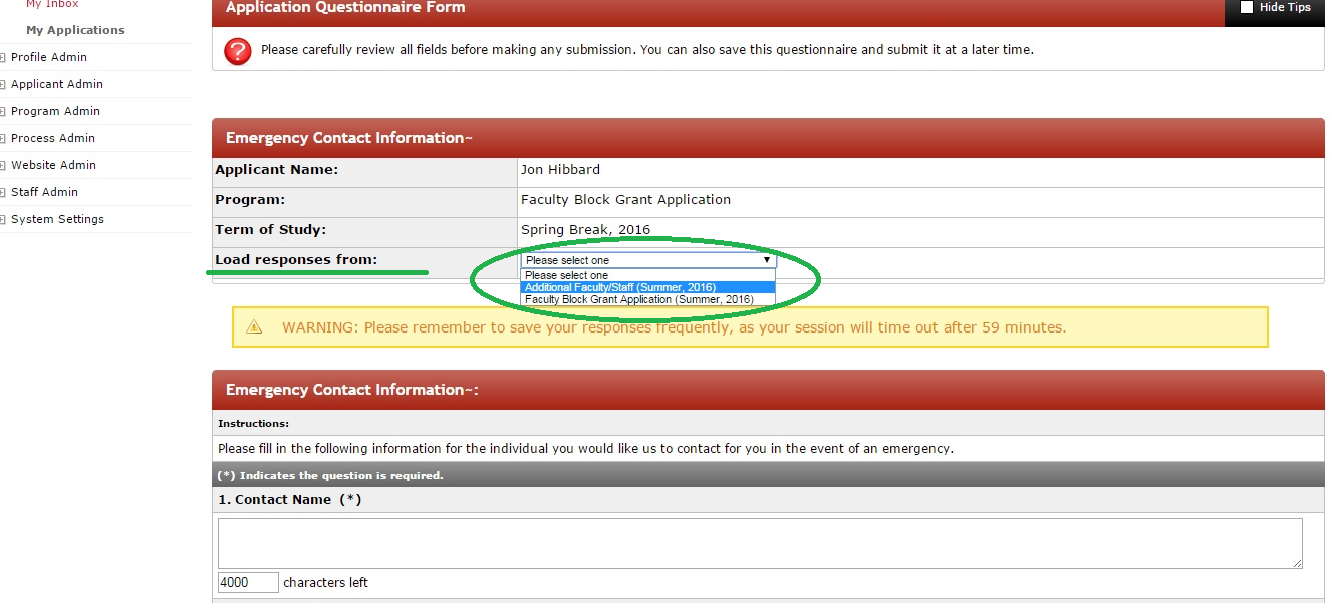 Click into your new applicationClick into the first questionnaire you want to complete.Select the drop down box beside “Load responses from:”Select the app from which you want to copy.Verify information accuracy/update as neededClick “Submit” (completed) or “Save” (revisit later).Repeat for the remaining questionnaires.All questionnaires with a green dot beside them can be copied.  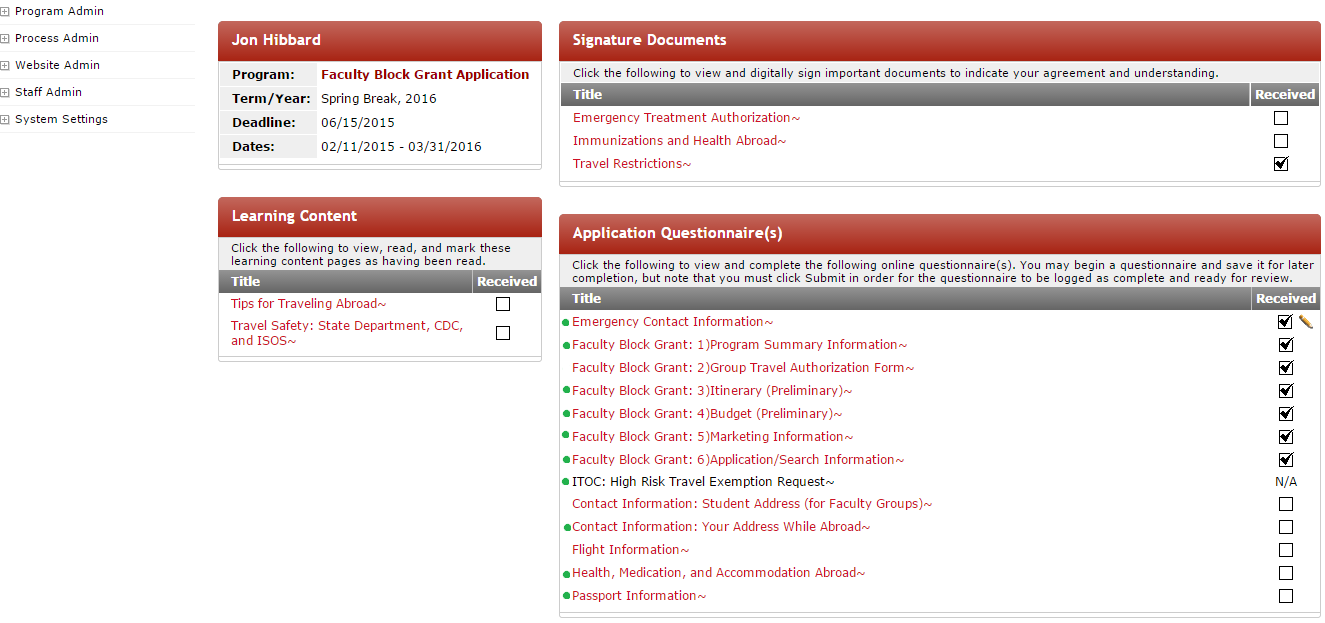 